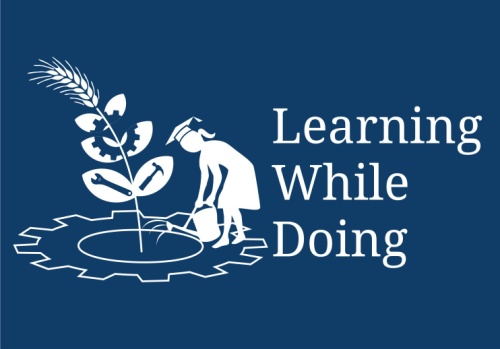 Module III: Energy & Environmental ServicesLesson 8: Survey TechniquesQuestion bank: Survey TechniquesQ1 : .........are lines that are drawn onto a map and they join up places that are the same height (Fill in the lines )Answer : ContoursQ2. Symbols are used to ... (select multiple)We have to use a key of different symbols, abbreviations and letters to represent the main items on the mapIt helps to identify different entitiesSymbols are easy to understandAnswer : ABCQ3. The ..............is India’s central engineering agency who are in charge of mapping and surveying (Fill in the blank)Answer : Survey of IndiaQ3 which of the following are surveying tools?Measuring tapeCompassGPSTripodLeveling staffPlane tablealidade Theodelite Answer : ABCDEFGH (all)Q4. Which surveying tool is used to sight objects of interest?Answer : alidade Q5. Which surveying tool you will need to  get horizontal surface level?Answer : Spirit/bubble levelsQ5.  Ssurveying tool named as …………. is needed so that an even surface can be achieved on uneven ground. (fill in the blanks)Answer : tripodQ6. You want to find the elevation of a point with respect to a known level so which surveying tool you will use?Answer : Dumpy LevelQ7. Which of the following tool works on the “water level “principle?Leveling tubeSprit tubeDumpy levelTripodAnswer : A (Leveling tube)Q8. Maps are used for .. (Select all that apply )Finding your locationGetting information about the land of an areaMeasuring distance between two locationsFinding height difference of the landAnswer : ABCDQ9. Maps are drawn to a scale. (True or false)Answer : TrueQ10. Select the correct answer. The scale drawing of the tree is 1:500

If the height of the tree on paper is 20 inches, what is the height of the tree in real life?

1000 inches10000 inches100 cm1000 cmAnswer : B- 10000 inches